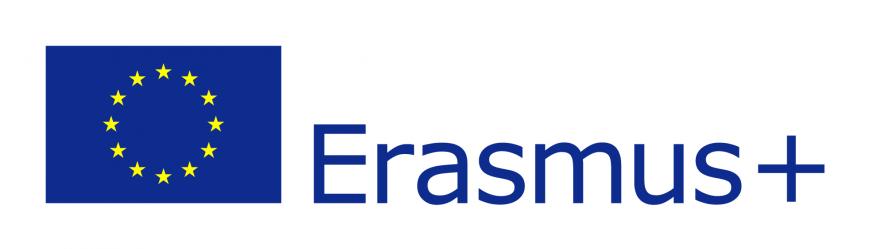 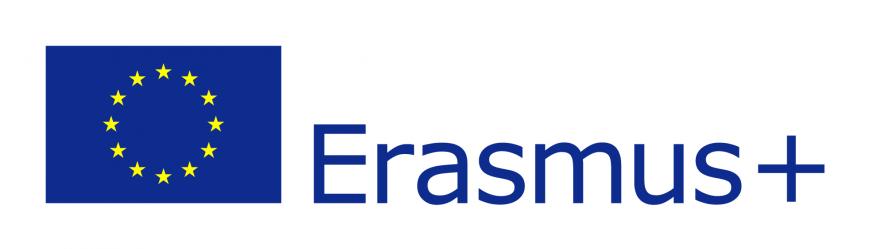 PRIJAVNICA ZA MOBILNOST OSEBJAOSEBNI PODATKIOSEBNI PODATKIIme in priimekNaslov bivanjaDržavljanstvoKontaktna telefonska številkaKontaktni e-naslovPODATKI O ZAPOSLITVIPODATKI O ZAPOSLITVIInstitucijaLesarska šola Maribor – Višja strokovna šolaNaslov Lesarska ulica 2, 2000 MariborŠtudijski programLesarstvo, Oblikovanje materialovZaposlen kot (npr: predavatelj, referent, org. PRI…)Način zaposlitvenega razmerja (redno,pogodbeno)Strokovno področje (Lesarstvo, Oblikovanje mat.)PODATKI O MOBILNOSTIPODATKI O MOBILNOSTIVrsta mobilnosti (usposabjanje ali poučevanje)Željeno strokovno področje mobilnosti (Lesarstvo, oblikovanje materialov)Željena destinacija mobilnostiTermin mobilnostiSte že bili na ERASMUS+ mobilnosti za poučevanjeSte že bili na ERASMUS+ mobilnosti za usposabljanjeBANČNI PODATKI BANČNI PODATKI Banke oz. podružnicaNaslov bankeŠtevilka osebnega računaImetnik računaDavčna številkaOPOMBEOPOMBESpodaj podpisani(-a) zagotavljam pravilnost zgoraj navedenih podatkov.Spodaj podpisani(-a) zagotavljam pravilnost zgoraj navedenih podatkov.Kraj in datum:Podpis: 